
Storkreds Nordsjælland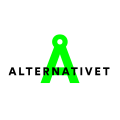 Anmeldelse af kandidatur
Dette skema SKAL anvendes, hvis du ønsker at deltage i valget om at blive folketingskandidat for Alternativet i storkreds Nordsjælland.Udfyld alle felter og send skemaet til storkreds.nordsjaelland@alternativet.dk med emnet: 
”Til Kandidatudvalget” senest onsdag d. 3. marts. 2018. 

Tak for dit mod og dit engagement!ALTERNATIVET
Storkreds Nordsjælland
Mail: storkreds.nordsjaelland@alternativet.dkOPSTILLINGSGRUNDLAG (udfyldes på PC)NavnSlogan for din kampagne Skriv et bud på, hvad der kunne være dit (personlige) kampagne-slogan, fx et helt kort personligt hash-tag eller lidt længere som fx Alternativets: "Danmark - det bedste land for verden"Links til dine profiler på Facebook, Twitter og/eller LinkedIn Hvilke 3-5 politiske områder vil du arbejde for og hvorfor netop disse?Nævn den ting i partiprogrammet, inkl. Manifest, værdier og dogmer, som betyder mest for dig og skriv lidt om hvorfor.Nævn de to af FN’s 17 2030 klimamål, som betyder mest for dig og beskriv hvorfor.Du finder klima målene her: http://www.un.org/sustainabledevelopment/sustainable-development-goals/Hvorfor stiller du op som kandidat for Alternativet?Hvordan kan og vil du være med til at skabe en ny politisk kultur i Alternativet, i valgkampen og evt. i folketinget?Hvor finder du din politiske inspiration og indignation?Hvilke erfaringer vil du især gerne bidrage med i rollen som kandidat for Alternativet?Har du andre links der fortæller noget om dit politiske liv (blogs, artikler mm)?Hvor har du rødder (er født, opvokset eller føler dig hjemme)?Hvilke uddannelser og erfaringer vil du gerne fremhæve?Hvad beskæftiger du dig med udover Alternativet? (Har du fuldtids-deltidsarbejde, er du selvstændig, pensionist, arbejdsledig, i efteruddannelse eller studerende)Er der andet du vil fortælle om din baggrund, så kan du skrive det herEr der - evt. fortrolige - personlige forhold eller oplysninger om dig som kandidat, som vil kunne bringe dit kandidatur i fare eller potentielt blive et problem for Alternativet? For Alternativets medlemmer er det ikke automatisk diskvalificerende, at en kandidat fx har været straffet tidligere eller været medlem af en organisation med synspunkter, som er uforenelige med Alternativets værdier mm. - men det er vigtigt, at kandidatudvalget er vidende om evt problematiske forhold i din fortid - så vi kan rådgive dig og håndtere situationen bedst muligt. Hvis du foretrækker det, så kan du i stedet for at skrive her, kontakte et medlem af kandidatudvalget - se nedenfor.BopælsadresseMailadresseMobilnummer

Evt. Fastnet telefon

AlderKandidatudvalgets medlemmer er:Christopher Rue Molbech 
Mette Jeppesen
Per Hauge
Christa If Jensen
Martin Volmer Pedersen
Benny Nielsen
Jytte GreenSusanne PadeJørgen HaasKontaktinfo fremgår af AlleOS.